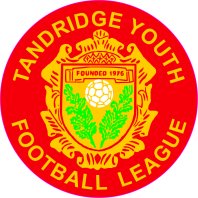 TANDRIDGE YOUTH FOOTBALL LEAGUE  Notify 1LATE NOTIFICATION OF FIXTURE (Rule 20.I)
(PART 1) - 	to be completed by the Club wish to report a ‘late notification’ and sent to the League Administrator no later than 7 days after the game. CLUB:____________________________________________
DATE OF FIXTURE:_________________________________
FIXTURE:___________________________	___  V __________________________________
AGE GROUP :___________DIVISION or COMPETITION_____________________________
I hereby wish to notify the League Committee that our opponents at the above game	_________________________________________  F.C.did not comply with League Rule 20.I, in that they;* a)	Failed to notify us until (date & time)  _______________________________________* b) 	Were contacted by us ourselves on (date & time)	____________________________	            (* Please delete as necessary)(N.B.	This form will not be submitted to your opponents until after the match date)SIGNED:  ________________________________CLUB SECRETARY ______________________F.C.(PART 2) - to be completed by the Club which allegedly made the ‘late notification’.(* Delete as necessary)
a)	I note the above and agree with the complaint *
     I would like to put the following mitigation; *c)	I note the above and disagree with the complaint for the following reasons;                            SIGNED: _________________________________CLUB SECRETARY ______________________F.C.Please Note: Failure to complete and return this form to the League Secretary WITHIN 7 DAYS OF RECEIPT will result in a fine of £10 for late notification + £5 for 'failing to deal with League Correspondence'.